PERSONAL ASSISTANCE SERVICES PROGRAM (PAS)Provide community-based, in home services to enable adults with severe physical disabilities to remain in their homes and avoid placement in a long-term care facilities.  Adult persons 18 years or older with severe physical disabilities at risk of being placed into a care facilityAge 18 or older; diagnosed with physical disability that limits the ability to perform everyday activities; must be capable of supervising Person Care Assistant; financial eligibilty applies.Case Management - Identifies resources and assists in locating and gaining access to waiver services as well as needed medical, social, educational, and other services regardless of the funding source.  Licensed social workers provide ongoing case management and regular contact with client/family.Attendant Care - Personal care-requires maximum to dependent assistance with bathing, eating and toileting, grooming, eating, mobility, transferring and bed mobility.  Use of prostheses and other medical equipment.  Range of motion and other needs related to maintenance or personal hygiene.Homemaker - Light housekeeping, meal preparation, laundry and shoppingRespite Care - Limited to 120 hours/year.  Short term basis for relief of primary caregiver.  May only occur in recipient's home or place of residence.  Respite can be completed hourly or per diem-24 hour period not to exceed $65.00 for payment and is dependent upon agency acceptance.ISO (Intermediary Service Organization) - Services include skilled services by providers who have been trained by the clients physician. Individual must be capable of direct supervision of those providing attendant care and skilled by unskilled services.Contact the Aging and Disability Services Division.   Last Updated: 5/27/16 EK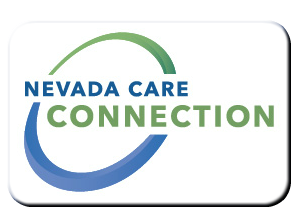 PurposeTarget PopulationEligibilityServicesProgram Policies and ProceduresHow to ApplyFor InformationFor InformationCarson City3416 Goni Road, Suite D-132, Carson City, NV 89706(775) 687-4210Las Vegas1860 East Sahara Avenue, Las Vegas, NV 89104(702) 486-3545Reno9670 Gateway Drive, Suite 200, Reno, NV 89521(775) 688-2964Elko1010 Ruby Vista Drive, Suite 104, Elko, NV 89801(775) 738-1966WebsiteWebsitehttp://adsd.nv.gov/Programs/Seniors/PersAsstSvcs/PAS_Prog/ 